Mötesanteckningar – Prefektråd SCI-skolan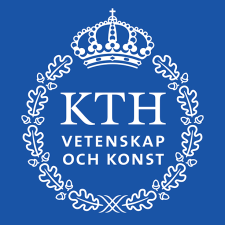 MötesanteckningDatum2022-01-24Datum för mötet:2023-01-24 – 15.00-17.00Plats för mötetSammanträdesrum Galaxen, Lindstedtsvägen 25Närvarande:Sandra Di Rocco, skolchefMark Pearce, vice skolchef FFAGunnar Tibert, vice skolchef GAOscar Tjernberg, vice skolchef FAHelene Rune, administrativ chefPär Olsson, prefekt FysikMats Boij, prefekt MatematikFredrik Lundell, prefekt Teknisk MekanikCarlota Canalias, prefekt Tillämpad fysikJonna Holmlund Åsman, ledningsstöd
Övrigt närvarande:Sofia Ritzén, dekanusAnna Finne Wistrand, prodekanusElin Mellqvist, ledningskansliet Frånvarande:FöredragandeInformation från skolanLedningsinternat med rektor genomfört
Arbetssättet KTHs nya ledning implementerar kommer att innebära en ökad arbetstakt för skolcheferna. Skolchef efterfrågar striktare respekt vad gäller deadlines och liknande på skolan.

Framtidens utbildning 
Leif Kari och Joakim Lilliesköld presenterade idag strukturen för skolchefer och rektor. Skolans arbete ska konkretiseras och prioritera ett antal pilotprojekt.KAW-Scholars
Skolchef meddelar berörda samt prefekter imorgon kväll efter att mötet ägt rum under dagen. Rådet diskuterar KTHs och skolans hållning angående emeritus-återanställningar. Huvudhandledarskap bör inte initieras efter 65 års ålder. Gemensamma policys på skolan 
Skolchef uppdrar åt prefekterna att se över vilka typer av förmåner, inköp av utrustning och liknande som förekommer på respektive institution. Målet är att ensa skolans policys vad gäller detsamma. Vid nästkommande möte diskuteras frågan på nytt.Dimensionering av vår fakultet 
Rekrytering av fakultet avser i dagsläget främst återbesättningar, men med hjälp av bland annat Wallenberg-finansiering sker också en viss utökning. Mark Pearce uppdrar åt rådet att ta med sig frågan och fundera på hur skolan bör agera framöver, särskilt med hänsyn till skolans resurser och nuvarande omvärldsläge samt KTH ekonomiska förutsättningar. Frågan kommer att diskuteras vid internatet i mars i samband med diskussionen om skolans resursfördelning. DDLS 
Den 2 februari fattar styrelsen beslut och den 3 februari ska skolan återkomma med förslag. FFA förutsätter att beslutet från styrelsen kommer att vara i princip identiskt med det som redan skickats ut.Fysik och tillämpad fysik ska skicka in förslag på tjänster och ledningsgruppen kommer att fatta beslut om vilket som ska gå vidare vid mötet 3o/1.Nya tjänster på Teknisk mekanik
Strömningsmekanikområdet kommer sedan institutionens inrättande att ha minskat med 3 fakultet. Institutionen önskar nu inrätta två biträdande lektorat, en med inriktning beräkning och en experimentell. Rådet bifaller.Ny tjänst på Tillämpad fysik 
Institutionen önskar tillsvidareanställa en forskare, rådet bifaller.

Forskning att ta med i nyhetsbrevet
Oscar Tjernberg önskar ta del av tips på forskning att lyfta i nyhetsbrevet, hittills har ingen prefekt återkommit och uppmanas nu göra det så snart som möjligt. 

Ny blankett för initiering av doktorander 
Den nya blanketten presenteras tillsammans med processen vilken föreslås. Det färdiga förslaget kommer sedan att behöva finjusteras och med fördel förberedas för att hantering i Adobe sign. En mer detaljerad plan kommer att utarbetas och presenteras för rådet.Resursfördelningsmodell
Gunnar Tibert presenterar pågående diskussioner kring lokaler, kursutbud och relaterade frågor. Förslag på vilka nyckeltal skolan önskar lyfta efterfrågas, Gunnar kommer att göra ett utskick till rådet.
Sandra Di RoccoMark PearceOscar TjernbergGunnar Tibert
Nya anställningsordningenDekanus och prodekanus presenterar arbetet med den nya anställningsordningen och föredrar särskilt bakgrund och även den statistik som föregått den nya anställningsordningens utformning.
Inför arbetet som nu väntar har ett antal frågeställningar utkristalliserat sig, rådet, dekanus och prodekanus diskuterar.  Sofia RitzénAnna Finne WistrandÖvriga frågorInga övriga frågor lyftes.
Nästa möte2023-02-07 klockan 15.00-17.00.